공공데이터 개방•공유•활용 체계 개발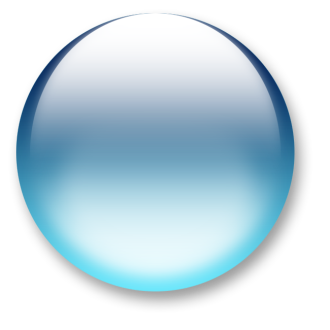 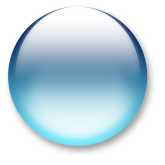 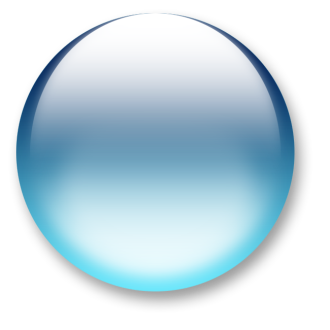 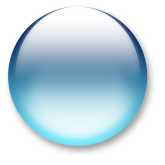 Open API 활용가이드1. 서비스 명세	31.1 쇠퇴진단 지표(시군구/읍면동/집계구) 조회 서비스	3가. API 서비스 개요	3나. 상세기능 목록	4다. 상세기능내역	41) 시군구 지표 조회 상세기능명세	42) 읍면동 지표 조회 상세기능명세	63) 집계구 지표 조회 상세기능명세	81. 서비스 명세1.1 쇠퇴진단 지표(시군구/읍면동/집계구) 조회 서비스가. API 서비스 개요나. 상세기능 목록다. 상세기능내역1) 시군구 지표 조회 상세기능명세a) 상세기능정보b) 요청 메시지 명세※ 항목구분 : 필수(1), 옵션(0), 1건 이상 복수건(1..n), 0건 또는 복수건(0..n)c) 응답 메시지 명세※ 항목구분 : 필수(1), 옵션(0), 1건 이상 복수건(1..n), 0건 또는 복수건(0..n)d) 요청/응답 메시지 예제2) 읍면동 지표 조회 상세기능명세a) 상세기능정보b) 요청 메시지 명세※ 항목구분 : 필수(1), 옵션(0), 1건 이상 복수건(1..n), 0건 또는 복수건(0..n)c) 응답 메시지 명세※ 항목구분 : 필수(1), 옵션(0), 1건 이상 복수건(1..n), 0건 또는 복수건(0..n)d) 요청/응답 메시지 예제3) 집계구 지표 조회 상세기능명세a) 상세기능정보b) 요청 메시지 명세※ 항목구분 : 필수(1), 옵션(0), 1건 이상 복수건(1..n), 0건 또는 복수건(0..n)c) 응답 메시지 명세※ 항목구분 : 필수(1), 옵션(0), 1건 이상 복수건(1..n), 0건 또는 복수건(0..n)d) 요청/응답 메시지 예제API 서비스 정보API명(영문)DceDgnssIdxServiceDceDgnssIdxServiceDceDgnssIdxServiceAPI 서비스 정보API명(국문)쇠퇴진단 지표(시군구/읍면동/집계구) 조회 서비스쇠퇴진단 지표(시군구/읍면동/집계구) 조회 서비스쇠퇴진단 지표(시군구/읍면동/집계구) 조회 서비스API 서비스 정보API 설명지표 항목을 시군구/읍면동/집계구, 년도 단위로 제공하는 쇠퇴진단 지표 조회 서비스지표 항목을 시군구/읍면동/집계구, 년도 단위로 제공하는 쇠퇴진단 지표 조회 서비스지표 항목을 시군구/읍면동/집계구, 년도 단위로 제공하는 쇠퇴진단 지표 조회 서비스API 서비스보안적용기술 수준서비스 인증/권한[O] ServiceKey    [ ] 인증서 (GPKI/NPKI)[ ] Basic (ID/PW)  [ ] 없음[O] ServiceKey    [ ] 인증서 (GPKI/NPKI)[ ] Basic (ID/PW)  [ ] 없음[O] ServiceKey    [ ] 인증서 (GPKI/NPKI)[ ] Basic (ID/PW)  [ ] 없음API 서비스보안적용기술 수준메시지 레벨암호화[ ] 전자서명   [ ] 암호화   [O] 없음[ ] 전자서명   [ ] 암호화   [O] 없음[ ] 전자서명   [ ] 암호화   [O] 없음API 서비스보안적용기술 수준전송 레벨 암호화[ ] SSL   [O] 없음[ ] SSL   [O] 없음[ ] SSL   [O] 없음API 서비스보안적용기술 수준인터페이스 표준[ ] SOAP 1.2(RPC-Encoded, Document Literal, Document Literal Wrapped)[O] REST (GET)[ ] RSS 1.0   [ ] RSS 2.0   [ ] Atom 1.0   [ ] 기타[ ] SOAP 1.2(RPC-Encoded, Document Literal, Document Literal Wrapped)[O] REST (GET)[ ] RSS 1.0   [ ] RSS 2.0   [ ] Atom 1.0   [ ] 기타[ ] SOAP 1.2(RPC-Encoded, Document Literal, Document Literal Wrapped)[O] REST (GET)[ ] RSS 1.0   [ ] RSS 2.0   [ ] Atom 1.0   [ ] 기타API 서비스보안적용기술 수준교환 데이터 표준(중복선택가능)[O] XML   [O] JSON   [ ] MIME   [ ] MTOM[O] XML   [O] JSON   [ ] MIME   [ ] MTOM[O] XML   [O] JSON   [ ] MIME   [ ] MTOMAPI 서비스배포정보서비스 URLhttp://apis.data.go.kr/1613574/DceDgnssIdxServicehttp://apis.data.go.kr/1613574/DceDgnssIdxServicehttp://apis.data.go.kr/1613574/DceDgnssIdxServiceAPI 서비스배포정보서비스 명세 URL(WSDL 또는 WADL)API 서비스배포정보서비스 버전1.01.01.0API 서비스배포정보서비스 시작일2019-01-17서비스 배포일2019-01-17API 서비스배포정보서비스 이력2019-01-17 : 서비스 예정2019-01-17 : 서비스 예정2019-01-17 : 서비스 예정API 서비스배포정보메시지 교환유형[O] Request-Response   [ ] Publish-Subscribe[ ] Fire-and-Forgot   [ ] Notification[O] Request-Response   [ ] Publish-Subscribe[ ] Fire-and-Forgot   [ ] Notification[O] Request-Response   [ ] Publish-Subscribe[ ] Fire-and-Forgot   [ ] NotificationAPI 서비스배포정보서비스 제공자김태훈사무관 / 국토교통부 도시재생정책과 김태훈사무관 / 국토교통부 도시재생정책과 김태훈사무관 / 국토교통부 도시재생정책과 API 서비스배포정보데이터 갱신주기번호API명(국문)상세기능명(영문)상세기능명(국문)1쇠퇴진단 지표(시군구/읍면동/집계구) 조회 서비스getIdxSigngu시군구 지표 조회2쇠퇴진단 지표(시군구/읍면동/집계구) 조회 서비스getIdxEmd읍면동 지표 조회3쇠퇴진단 지표(시군구/읍면동/집계구) 조회 서비스getIdxOparea집계구 지표 조회상세기능 번호1상세기능 유형조회상세기능명(국문)시군구 지표 조회시군구 지표 조회시군구 지표 조회상세기능 설명도시재생활성화지역을 지정하기 위해 도시재생특별법에서 정한 기준(인구,사업체,물리환경)에 대한 시군구별 지표값 조회 기능도시재생활성화지역을 지정하기 위해 도시재생특별법에서 정한 기준(인구,사업체,물리환경)에 대한 시군구별 지표값 조회 기능도시재생활성화지역을 지정하기 위해 도시재생특별법에서 정한 기준(인구,사업체,물리환경)에 대한 시군구별 지표값 조회 기능Call Back URLhttp://apis.data.go.kr/1613574/DceDgnssIdxService/getIdxSignguhttp://apis.data.go.kr/1613574/DceDgnssIdxService/getIdxSignguhttp://apis.data.go.kr/1613574/DceDgnssIdxService/getIdxSigngu최대 메시지 사이즈[4000] byte[4000] byte[4000] byte평균 응답 시간[500] ms초당 최대 트랙잭션[30] tps항목명(영문)항목명(국문)항목크기항목구분샘플데이터항목설명signguCd시군구코드5111200행정표준코드idxCd지표코드101VALUE00002지표코드year년도412016YYYYserviceKey인증키1001인증키공공데이터포털 증키type데이터포맷40XMLJSON/XMLlang메시지언어20koko/en항목명(영문)항목명(국문)항목크기항목구분샘플데이터항목설명  resultCode결과코드210결과 코드  resultMsg결과내용2551성공결과 메세지  signguCd시군구코드5111200행정표준코드signguNm시군구명2551서울특별시 성동구시군구명  idxCd지표코드101VALUE00002지표코드  year년도412016YYYY  idxMean지표정의2550인구순이동률지표의미  value값3010.21  valueCd값유형101비율(%)비율(%), 변화율(%), 값요청메시지http://apis.data.go.kr/1613574/DceDgnssIdxService/getIdxSigngu?lang=ko&serviceKey=인증키(URL Encode)&signguCd=11200&year=2016&idxCd=VALUE00002&type=XML응답메시지<response>    <header>        <resultCode>0</resultCode>        <resultMsg>정상</resultMsg>    </header>    <body>        <signguCd>11200</signguCd>        <signguNm>서울특별시 성동구</signguNm>        <idxCd>VALUE00002</idxCd>        <year>2016</year>        <idxMean>인구순이동률</idxMean>        <value>0.21</value>        <valueCd>비율(%)</valueCd>    </body>    <totalCount>1</totalCount>    <numOfRows>10</numOfRows>    <pageNo>1</pageNo>    <type>XML</type></response>상세기능 번호2상세기능 유형조회상세기능명(국문)읍면동 지표 조회읍면동 지표 조회읍면동 지표 조회상세기능 설명도시재생활성화지역을 지정하기 위해 도시재생특별법에서 정한 기준(인구,사업체,물리환경)에 대한 읍면동별 지표값 조회 기능도시재생활성화지역을 지정하기 위해 도시재생특별법에서 정한 기준(인구,사업체,물리환경)에 대한 읍면동별 지표값 조회 기능도시재생활성화지역을 지정하기 위해 도시재생특별법에서 정한 기준(인구,사업체,물리환경)에 대한 읍면동별 지표값 조회 기능Call Back URLhttp://apis.data.go.kr/1613574/DceDgnssIdxService/getIdxEmdhttp://apis.data.go.kr/1613574/DceDgnssIdxService/getIdxEmdhttp://apis.data.go.kr/1613574/DceDgnssIdxService/getIdxEmd최대 메시지 사이즈[4000] byte[4000] byte[4000] byte평균 응답 시간[500] ms초당 최대 트랙잭션[30] tps항목명(영문)항목명(국문)항목크기항목구분샘플데이터항목설명signguCd시군구코드5141500행정표준코드emdCd읍면동코드713121051행정표준코드idxCd지표코드101VALUE00043지표코드year년도412015YYYYserviceKey인증키1001인증키공공데이터포털 증키type데이터포맷40XMLJSON/XMLlang메시지언어20koko/en항목명(영문)항목명(국문)항목크기항목구분샘플데이터항목설명  resultCode결과코드210결과 코드  resultMsg결과내용2551성공결과 메세지  signguCd시군구코드5141500행정표준코드signguNm시군구명2551경기도 이천시시군구명  emdCd읍면동코드713121051행정표준코드  emdNm읍면동명2551창전동읍면동명  idxCd지표코드101VALUE00043지표코드  year년도412015YYYY  idxMean지표정의2550노령화지수(인구총조사)지표의미  value값30182.54  valueCd값유형101비율(%)비율(%), 변화율(%), 값요청메시지http://apis.data.go.kr/1613574/DceDgnssIdxService/getIdxEmd?lang=ko&serviceKey=인증키(URL Encode)&signguCd=41500&emdCd=3121051&year=2015&idxCd=VALUE00043&type=XML응답메시지<response>    <header>        <resultCode>0</resultCode>        <resultMsg>정상</resultMsg>    </header>    <body>        <signguCd>41500</signguCd>        <signguNm>경기도 이천시</signguNm>        <emdCd>3121051</emdCd>        <emdNm>창전동</emdNm>        <idxCd>VALUE00043</idxCd>        <year>2015</year>        <idxMean>노령화지수(인구총조사)</idxMean>        <value>82.54</value>        <valueCd>비율(%)</valueCd>    </body>    <totalCount>1</totalCount>    <numOfRows>10</numOfRows>    <pageNo>1</pageNo>    <type>XML</type></response>상세기능 번호2상세기능 유형조회상세기능명(국문)읍면동 지표 조회읍면동 지표 조회읍면동 지표 조회상세기능 설명도시재생활성화지역을 지정하기 위해 도시재생특별법에서 정한 기준(인구,사업체,물리환경)에 대한 집계구별 지표값 조회 기능도시재생활성화지역을 지정하기 위해 도시재생특별법에서 정한 기준(인구,사업체,물리환경)에 대한 집계구별 지표값 조회 기능도시재생활성화지역을 지정하기 위해 도시재생특별법에서 정한 기준(인구,사업체,물리환경)에 대한 집계구별 지표값 조회 기능Call Back URLhttp://apis.data.go.kr/1613574/DceDgnssIdxService/getIdxOpareahttp://apis.data.go.kr/1613574/DceDgnssIdxService/getIdxOpareahttp://apis.data.go.kr/1613574/DceDgnssIdxService/getIdxOparea최대 메시지 사이즈[4000] byte[4000] byte[4000] byte평균 응답 시간[500] ms초당 최대 트랙잭션[30] tps항목명(영문)항목명(국문)항목크기항목구분샘플데이터항목설명signguCd시군구코드5111110행정표준코드emdCd읍면동코드711101055행정표준코드opareaCd집계구코드1311101055020011 집계구코드idxCd지표코드101VALUE00070지표코드year년도412010YYYYserviceKey인증키1001인증키공공데이터포털 증키type데이터포맷40XMLJSON/XMLlang메시지언어20koko/en항목명(영문)항목명(국문)항목크기항목구분샘플데이터항목설명  resultCode결과코드210결과 코드  resultMsg결과내용2551성공결과 메세지  signguCd시군구코드5111110행정표준코드signguNm시군구명2551서울특별시 종로구시군구명  emdCd읍면동코드711101055행정표준코드  emdNm읍면동명2551부암동읍면동명  opareaCd집계구코드1311101055020011 집계구코드  opareaNm집계구명2550집계구명  idxCd지표코드101VALUE00070지표코드  year년도412010YYYY  idxMean지표정의2550경제활동인구지표의미  value값301333  valueCd값유형101값비율(%), 변화율(%), 값요청메시지http://apis.data.go.kr/1613574/DceDgnssIdxService/getIdxOparea?lang=ko&serviceKey=인증키(URL Encode)&signguCd=11110&emdCd=1101055&opareaCd=1101055020011&year=2010&idxCd=VALUE00070&type=XML응답메시지<response>    <header>        <resultCode>0</resultCode>        <resultMsg>정상</resultMsg>    </header>    <body>        <signguCd>11110</signguCd>        <signguNm>서울특별시 종로구</signguNm>        <emdCd>1101055</emdCd>        <emdNm>부암동</emdNm>        <opareaCd>1101055020011</opareaCd>        <idxCd>VALUE00070</idxCd>        <year>2010</year>        <idxMean>경제활동인구</idxMean>        <value>333</value>        <valueCd>값</valueCd>    </body>    <totalCount>1</totalCount>    <numOfRows>10</numOfRows>    <pageNo>1</pageNo>    <type>XML</type></response>